AP Human Geography Workshop – KGA – September 17, 2016HANDOUT INCLUDES: Site & SituationCommon Settlement PatternsSettlement ModelsModern Urban AreasContemporary Influences on Urban DevelopmentPrimate City ActivitySite & Situation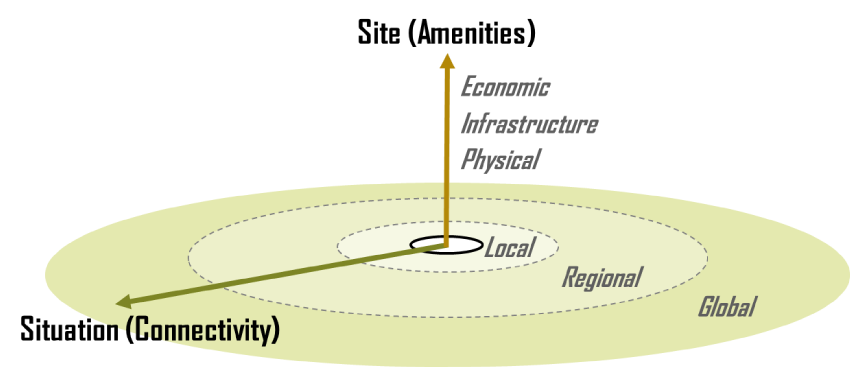 Source: The Geography of Transport Systems. 2016. https://people.hofstra.edu/geotrans/eng/ch1en/conc1en/sitesituation.html Site – the actual place or spot on Earth’s surface where the settlement was locatedSituation – relation to accessibility and resource availability Site Factorswater supply“away from flood risks”defensebuilding materials (wood, stone)fertile landsheltered from windsfuel supply (wood)south-facing slope flat land, easy to build onnatural harborSituation Factorsroute centerlowest bridge point on riverportminerals for exportSource: Site and Situation. Barcelona Field Studies Centre. 2016. http://geographyfieldwork.com/SiteSituation.htm Common Settlement Patterns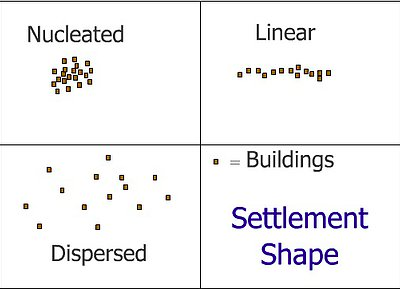 Source: Settlement Diagrams. 3D Geography. 2016 http://www.3dgeography.co.uk/settlement-diagrams Settlement Models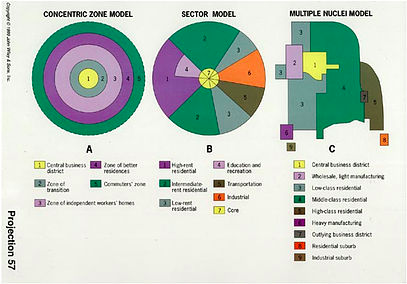 Source: Settlement Diagrams. 3D Geography.  http://www.3dgeography.co.uk/settlement-diagrams The three models: developed by sociologists, economists, and geographersdescribe the internal structure of a city objective is to explain urban patterns.Concentric Zone Model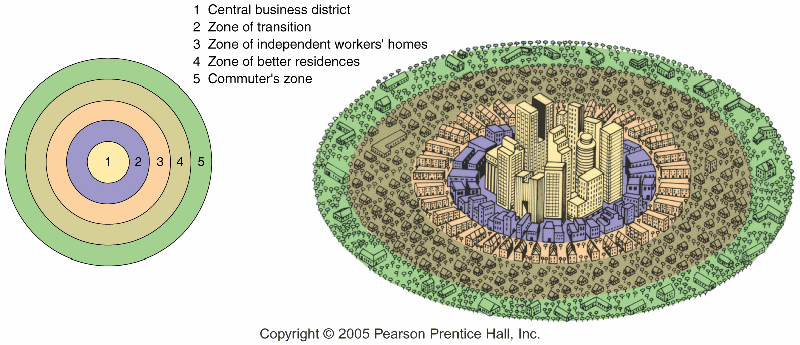 Concentric Zone Model. Science People. 2016http://sciencepole.com/concentric-zone-model/  Concentric Zone Model – created by E.W. Burgess – 1925 City grows outward in a series of rings.Inner circle is the CBD (central business district) where non-residential activities occuroffices, retail, banking, governmentSecond Ring – transition zone IndustryLower quality housing – usually due to decline of previously nice housing that has been replaced over time by low-income housing Third Ring – zone of working-class homesOlder houses, not fancyFourth Ring – middle class familiesNewer more spacious homesFifth Ring – commuter zoneArea beyond the city occupied by commutersConcentric Zone Citiesbased on the city of Chicago – there were no mountains to hinder or change the growth/development patterns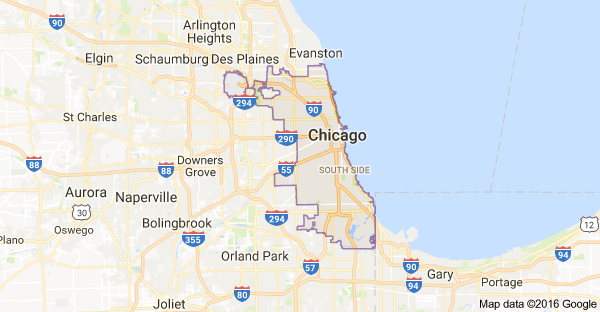 Source: Google Maps.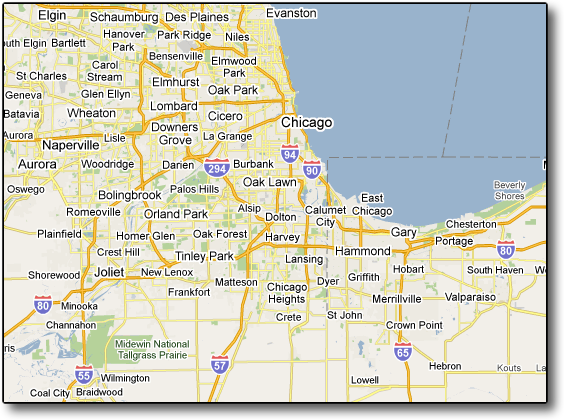 Criticism of Concentric Zone Model:Assumes the landscape is flat with no interruptions in the landscape. It does not take into account elevation changes and water bodies: mountains, hills, lakes, and rivers.Does not take into account transportation improvements. Towns and cities grow toward divided highway interchanges.Assumes transportation is the same throughout the cityPrimarily based on residencesCommuter villages and “bedroom” communities do not fit the planSector Model (Hoyt Model) – developed by Homer Hoyt in 1939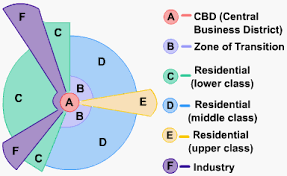 Development of city occurs in a series of sectors.Combination of rings and wedgesWedges follow the line of major roadways & railroadsEnvironmental factors – certain areas are favored for developmentRivers – industry and tradeParksTransportation routes – cities grow around transportation routesRiversSea portsRailroadsInterstate and freeway interchangesOther zones:Educational zonesHoyt concluded that transportation was most influential to a cities shapeHoyt used Chicago as a model Higher income residential areas grew to the north of the city along the lakeshoreIndustry developed to the south of the city along railroadsCriticisms of the Sector Model:Based on 20th century cities and does not take into account change in transportation (cars)Sector Model City Example: Baltimore, MD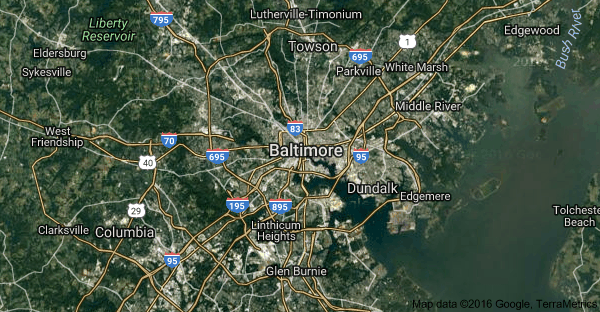 Source: Google MapsChicago graphic - Shows changing median incomes over the last 40 years:http://cdn.citylab.com/media/img/citylab/legacy/2014/04/02/incseggif.gif Source: City Structure Model. City-Building. 27 Aug 2014. https://citybuildingcrashcourse.wordpress.com/2014/08/27/city-structure-models/  Sector Model city example: London, UK
Source: Mapping London. http://mappinglondon.co.uk/  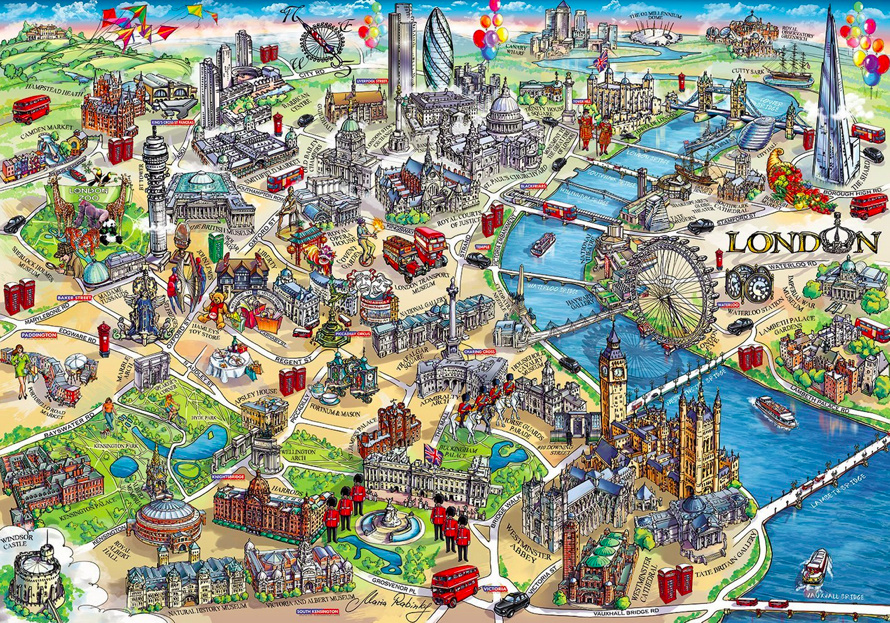 Sector Model city example: Newcastle, UK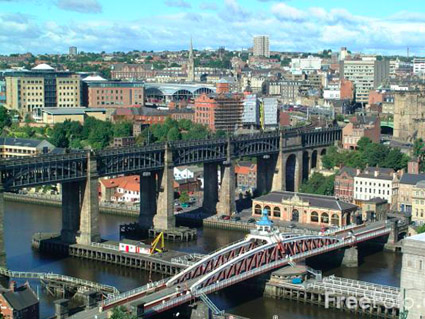 Source: Phone Book of Newcastle Upon Tyne. http://phonebookoftheworld.com/newcastleupontyne/  Multiple Nuclei Model – C.D. Harris & Edward Ullman – 1945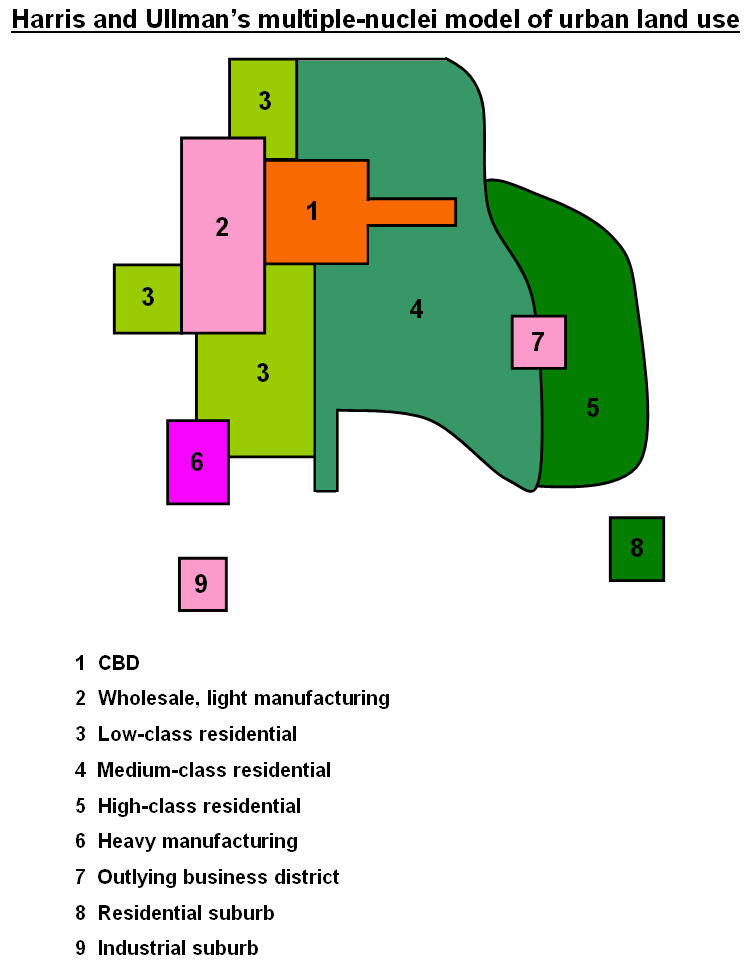 Source: The Internal Structure of Cities.  http://cronodon.com/PlanetTech/Cities_Structure.htmlComplex structure with more than one activity centerUsually a historic city center  (CBD) New activity centers in the outskirts – smaller CBDsNear higher income residential areasAllows shorter commutesNuclei – growing points – occur due to four factors:Location of CBDConcentrations of working groupsCloseness of industry and pollutionRent rates of desirable sitesIndustry in a multiple nuclei modelTransport areas – airports, railroads, sea ports, river portsIndustry develops near transportation hubsIncrease in noise pollution, LULUs (local unwanted land use) and NIMBYs (not in my back yard)Area becomes less desirable for housing = property values go downHouses that were occupied by homeowners become rental propertyResidential areasDevelops in areas between transportation hubs, industry, retail areas, and CBDsHigh-income areas tend to be in areas with more treesMultiple nuclei model fits large expanding citiesCriticisms of multiple nuclei model:Shows even distribution of residential areas, CBDs, transportation hubs, and retail; but in reality these areas are not evenly distributed.Includes heterogeneous zones, rather than overall homogeneityDoes not take government policy into account = zoning lawsModel does not fit cities in all regions due to cultural differences such as economic income and government-type.Not a simple model, it is more complex.Source: Multiple nuclei model (Town Planning). S.M. ATik. Jagannath University. Posted 27 Dec 2014. http://www.slideshare.net/atikulsm/multiple-nuclei-model Multiple Nuclei Model Example: Los Angeles, CA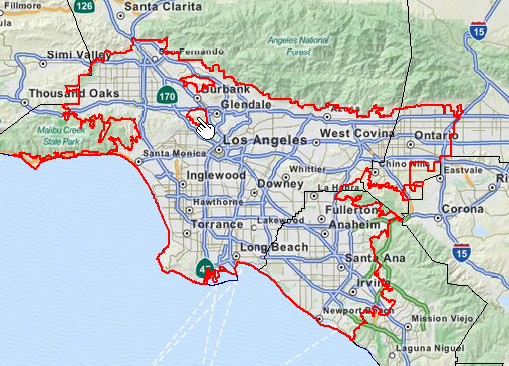 Source:  Urban Structure Models. Martin’s AP Human Geography. 2012. http://www.martinsaphug.com/learn/units/urbanization/urban-structure-models/  Multiple Nuclei City Example: Ottawa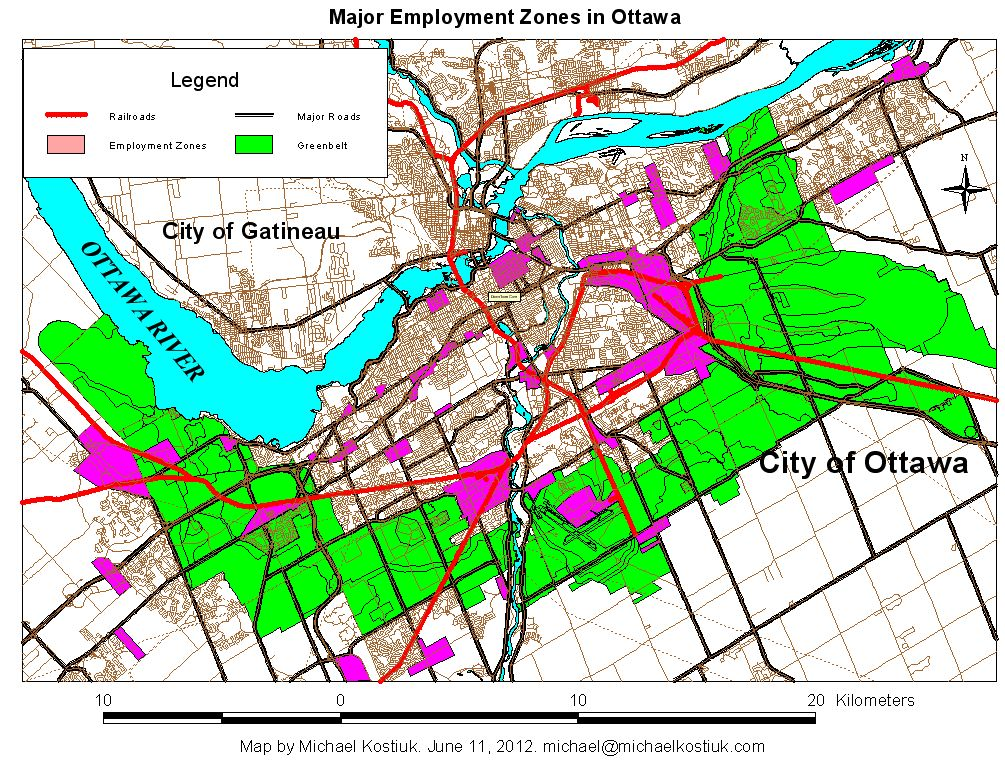 Source: The Greenbelt, Satellite Cities and Transportation in Ottawa. 21 Jul 2014. http://www.michaelkostiuk.com/greenbelt/index.html Modern Urban AreasLarge modern urban areas are made up of a combination of settlement shapes and include aspects of the three city models.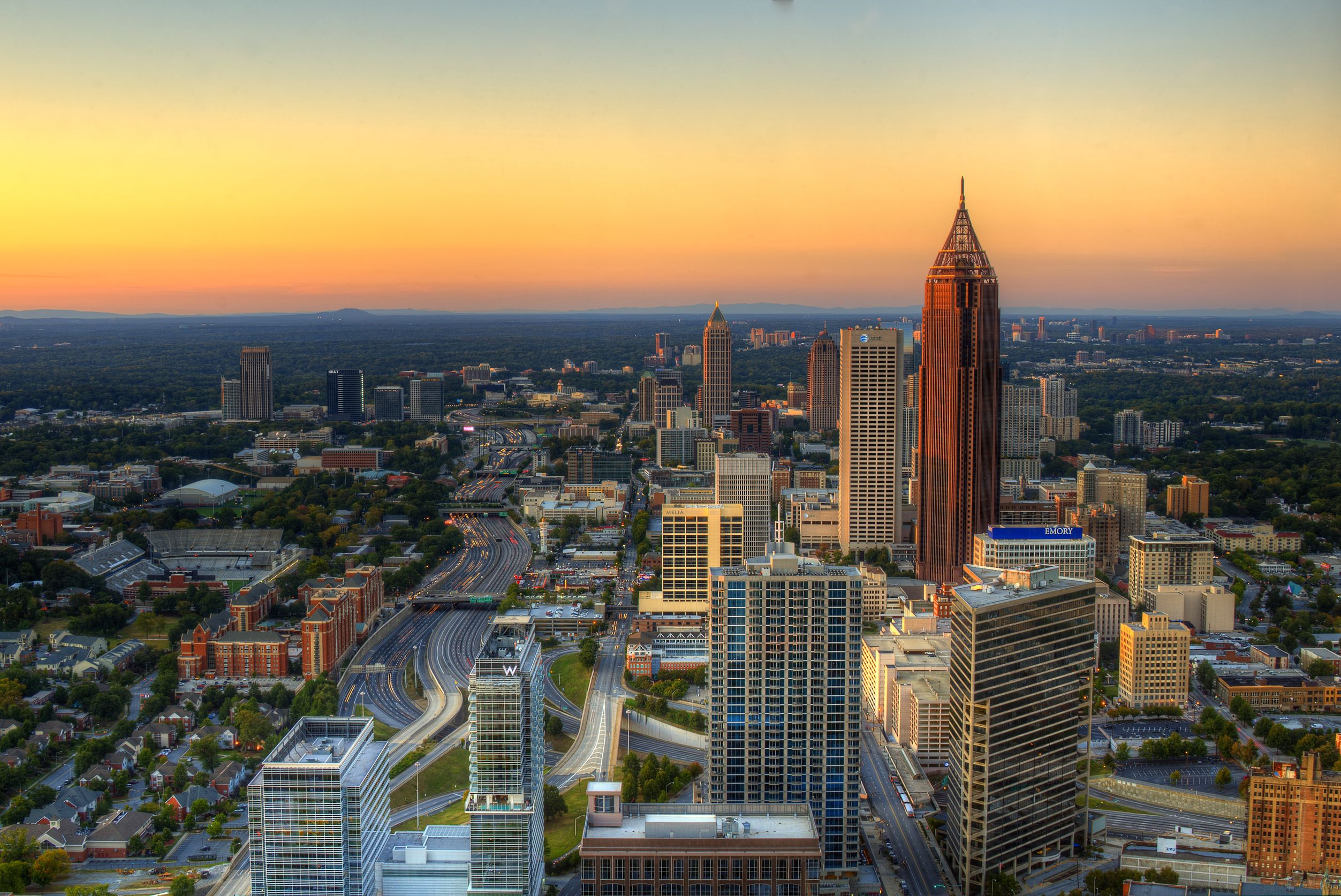 Source: All About Atlanta. 2016.  http://www.movoto.com/guide/atlanta-ga/  Contemporary Influences on Urban DevelopmentRural-to-urban migrationTransportation improvementsZoning and government regulationsUrban regeneration and gentrification – change to low-income housing areasSpecialization of areas for certain types of commoditiesDominant sector of the economy:IndustrialServiceInformation TechnologyGlobalization & interregional linkages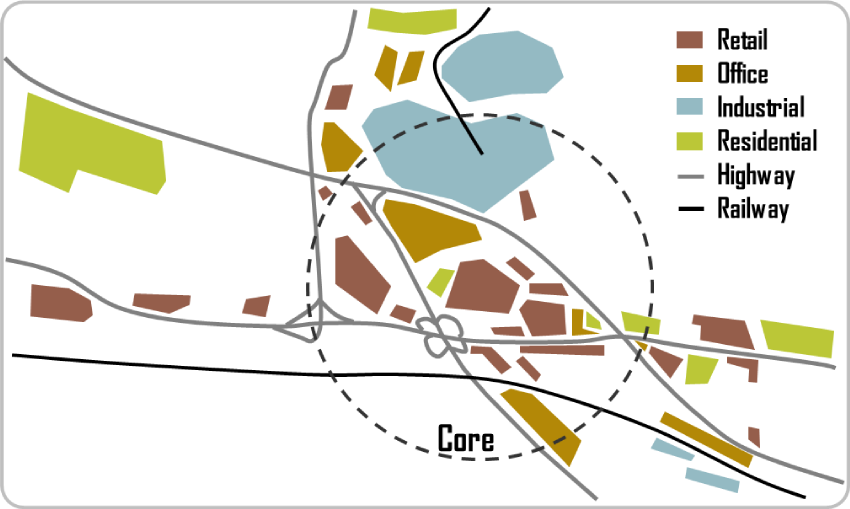 Source: The Geography of Transport Systems. 2016.  https://people.hofstra.edu/geotrans/eng/ch6en/conc6en/subhighway.html Primate City Activity	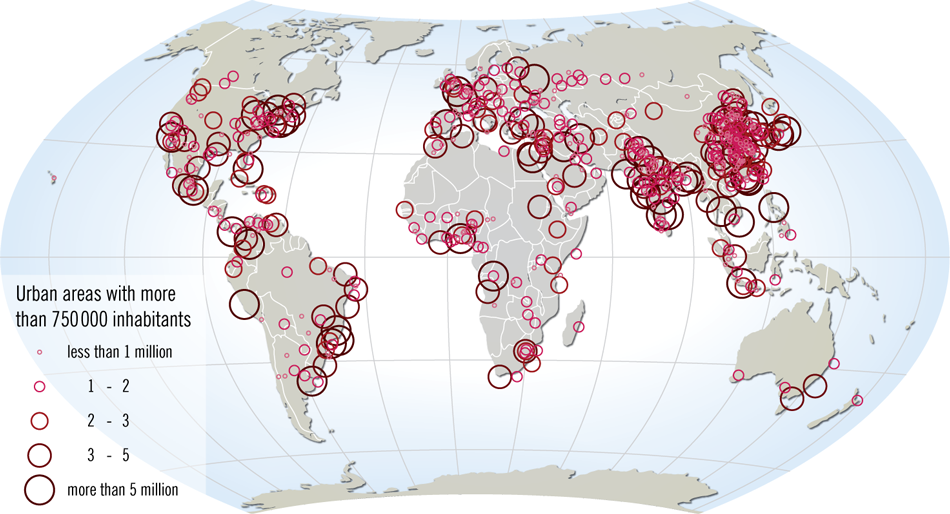 Source of image: Rank Size versus Primate City. APHG Class Wiki.  http://lewishistoricalsociety.com/wiki2011/tiki-read_article.php?articleId=106 Put students in groups of four.Provide a list of countries in Middle & South America.Ask the students to write down as many cities as they can think of for some of the countries.  This is a brainstorm session so they cannot use their phones. (Oftentimes, they can only think of one, even in a group.)After a few minutes, ask them to get out their mobile learning devices (phone, iPad, or other electronic device) and pull up the CIA World Factbook.For each country they discussed, have them look up the name and population of the largest and second largest city. Write the information down. (At this point, it would be best to ask each group to do a specific country that you would like to use on the exam and for which you already have the data. CIA World Factbook instructions:Go to the CIA World Factbook website: https://www.cia.gov/library/publications/the-world-factbook/  Use the dropdown box “Select a country to view”Scroll down and click on the plus (+) button to the right of “People and Society”Scroll down to “Major urban areas – population”While the students are working, make a table on the board:Allow the students time to locate the necessary information. Ask the students to share what they have found and fill in the table.Students will begin to comment on how much larger the biggest city is. You may have already noticed this in their group discussions. Once you get enough data on the table, you can give them the definition of primate city.Ask them what the primate city is in the United States. Have them look up the population of NYC, LA, and Chicago. Middle & South America Activity				Primate City In-class ActivityLook over the list of countries in Middle & South America. List as many cities as you can think of for each country.MexicoNicaragua
Honduras
Cuba PanamaCosta RicaDominican Republic
Haiti
Belize
El Salvador
The Bahamas
Jamaica
Trinidad and Tobago
Dominica
Saint Lucia
Antigua and Barbuda
Barbados
Saint Vincent and the Grenadines
Grenada
Saint Kitts and Nevis
ArgentinaBoliviaBrazilChileColombiaEcuadorGuyanaParaguayPeruSurinameUruguayVenezuelaCountryLarges City & PopulationSecond Largest City & Population